Publicado en España el 18/01/2019 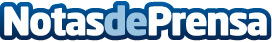 Renuvion Powered by J-Plasma, la solución radical a la flacidez de la pielLa clínica de medicina estética AA Clinic con el Dr. Alejandro Acuña a la cabeza incorpora a su ya amplio catálogo de tratamientos y aparatología el dispositivo Renuvion Powered by J-PlasmaDatos de contacto:Dr. Alejandro AcuñaAA Clinic988 210 201Nota de prensa publicada en: https://www.notasdeprensa.es/renuvion-powered-by-j-plasma-la-solucion_1 Categorias: Medicina Galicia Medicina alternativa Belleza http://www.notasdeprensa.es